		JEUNE GARDE SPORTIVE NIVERNAISE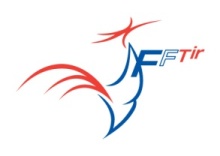 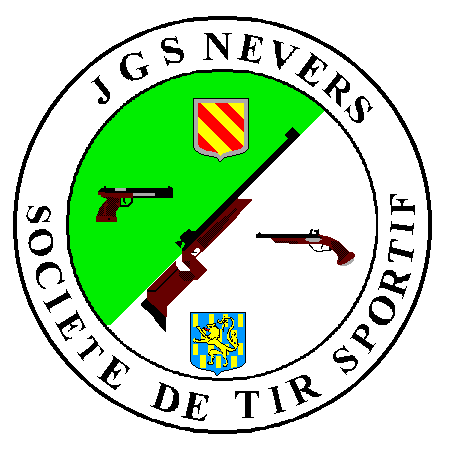 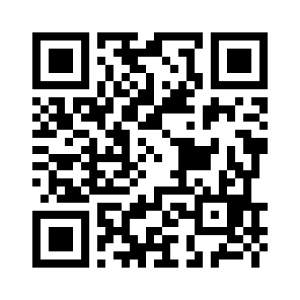 Société de TIRFiche à compléter par les nouveaux adhérentsVous avez déjà été licencié F.F.Tir		N° de licence :        Adulte		  (Jeune – 20 ans)Civilité : 		 Noms :	     			Prénoms :	     			Noms de jeune fille :       Né(e) le :	     	Ville :      	C.P. :      	Nationalité :	        Profession :	     Adresse : 	     	Code postal :	     		Ville :      Téléphone	Domicile :	     			Père :	     		Mobile :	     			Mère ;	     		Mail (Obligatoire) :	     @      		Gaucher ou  DroitierDroit à l'image : Rappel, en prenant une licence de tir, vous autorisez la FFTir et ses organes déconcentrés, à prendre toutes photo de vous pour alimenter les sites internet, trombinoscopes, etc.Jeune : Licence F.F.Tir + cotisation : Saison 2023/2024 : 				150€	Adulte : Licence F.F.Tir + cotisation : Saison 2022/2023 : 			190€	Adhérent : Saison 2023/2024 : 100€ jeune ou 127€ adulte (10mètres seulement)	2ème club : Saison 2023/2024 : 42€ jeune ou 57€ adulte					Réservé administratif clubDate d’adhésion : ….../..…./..….    Catégorie :  ….....    N° Licence : …………………......... Photo :  ....../...../......		Payé :  ……………	(chèque ou liquide)Réceptionné par : ………………………………… Date : ……………..Documents à fournir :	 -Cette fiche de renseignement	 -Attestation Parentale (pour les moins de 18 ans)	 -Certificat médical (non contre-indication)	 - Photocopie pièce d'identité	 - Justificatif de domicile	 -Chèque (à l’ordre de "J.G.S.N.-TIR") ou liquide.(Nota : une photo sera faite sur place (trombinoscope, FFTir)La Licence, la carte d'Adhérent ou 2ème club vous sera disponible, dans un délai de 2 semaines, sous réserve d'acceptation de votre adhésion. Nota : Pour une séance d'initiation, prière de remplir la partie en jaune et remettre cette fiche au club avec une pièce d'identité, lors de la séance d'initiation (maxi 2).* Rayer les mentions inutiles.